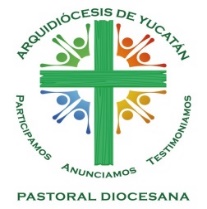 MIÉRCOLES DE CENIZA EN FAMILIA OBJETIVO: El pueblo de Dios que peregrina en Yucatán, reunido en familia, a través de la meditación de la Palabra y la celebración del rito de ceniza, se compromete a transformar su vida para ser testimonio de paz y comunión en medio de una sociedad que vive en el individualismo y la auto-referencialidad.  CONSIDERACIONES PREVIAS:Preparar la ceniza, depositándola en un recipiente pequeño (Se puede quemar el huano bendito del Domingo de Ramos de años pasados o de misales pasados, estampas antiguas, etc). Preparar el lema para ponerlo en un lugar visible de la casa: “Cuaresma, tiempo de conversión”Colocar un pequeño altar con un crucifijo, veladoras y flores.Una cartulina o un cartel (que elaborarán como familia, según su creatividad)Para realizar en la casa después de haber participado en la misa de miércoles de ceniza y acompañando a los que, por alguna razón, no pudieron ir a misa.GUÍA: Nos hemos reunido hoy como familia, para iniciar este tiempo de cuaresma, traemos esta ceniza que servirá de signo para recordarnos la necesidad de conversión que todos tenemos.La Cuaresma es el tiempo en el que nos preparamos para la Pascua.Nos invita a reconocer la presencia y cercanía de Dios en toda circunstancia.Nos invita al arrepentimiento.Nos invita a acudir a la misericordia del Señor y a la conversión del corazón.Nos invita a practicar las obras de misericordia.ORACIÓN INICIAL Señor mío que estas cenizas sean un signo del verdadero arrepentimiento para dar un paso más hacia la conversión profunda del corazón. AménCanto: Perdón Oh Dios MíoPerdón Oh dios Mío
Perdón e indulgencia
Perdón y clemencia
Perdón y piedad (2)Pequé ya mi alma, su culpa confiesa
mil veces me pesa de tanta maldad.Perdón Oh Dios Mío
Perdón e indulgencia
Perdón y clemencia
Perdón y piedad (2)Mamá o Papá: En el nombre del Padre, del Hijo y del Espíritu Santo. Amén. Este tiempo de Cuaresma se llama también TEIMPO DE CONVERSIÓN o RENOVACIÓN DEL CORAZÓN. Porque contemplar a Cristo, sus gestos de misericordia, de compasión, de perdón, de amor… nos lleva  a desterrar de nuestra vida todo sentimiento de violencia, injusticia, venganza, odio, explotación, indiferencia y a esforzarnos a un cambio de vida en la unidad y paz.TEXTO BIBLICO. EVANGELIO: (hijo o hija)Escuchemos la lectura del Evangelio según san Juan (3, 16-21)Dijo Jesús: Dios amó tanto al mundo, que entregó a su Hijo único para que todo el que cree en Él no muera, sino que tenga Vida eterna.Porque Dios no envió a su Hijo para juzgar al mundo, sino para que el mundo se salve por Él. El que cree en Él no es condenado, el que no cree ya está condenado, porque no ha creído en el Nombre del Hijo único de Dios. En esto consiste el juicio: la luz vino al mundo, y los hombres prefirieron las tinieblas a la luz, porque sus obras eran malas.Todo el que obra mal odia la luz y no se acerca a ella, por temor de que sus obras sean descubiertas. En cambio, el que obra conforme a la verdad se acerca a la luz, para que se ponga de manifiesto que sus obras han sido hechas en Dios.                                                                                            Palabra del Señor.REFLEXIÓN (Otro miembro de la familia)El amor es mucho más que sentimiento: abarca la entera realidad, todas las dimensiones del ser humano. El amor es una voluntad, una decisión, una entrega que comporta renuncias y sufrimientos. Hoy, el texto del evangelio es una profunda sobre el amor manifestado de Dios. la Palabra de Dios dice: “Dios amó tanto al mundo, que entregó a su Hijo único”. Tanto amó Dios a todo al mundo, que el Hijo es el precio para que el mundo se llene de la gracia de Dios; un amor extremo y exagerado, le ha costado el desgarro de la entrega de su Hijo, una entrega total y dolorosa, hasta la muerte. Las nuevas formas de vivir parece que han modificado el verdadero sentido del amor, muchos la identifican con un sentimiento bonito y romántico, con flores o regalos que disfrazan los sentimientos, para otros son solo palabras que mueven el corazón; y así, el amor queda limitado. El amor es mucho más que eso, dirá San Pablo en la carta a los corintios. El amor es la expresión más sublime de la presencia de Dios que no se puede comprar con dinero. En Jesus, descubrimos un amor verdadero, que triunfa sobre el egoísmo, porque se ha entregado del todo, asumiendo el precio que esa entrega comporta. Si amamos a Dios, no es posible no anunciarlo, no compartir el amor. Un gesto del verdadero se puede realizar construyendo la paz que tanto necesita el mundo y que tiene que iniciar en las familias. Allá en la escuela domestica (la familia) se inicia el proceso de paz. El papa francisco, en su mensaje de inicio de año, dijo que es necesario construir verdaderamente la paz que solo tenemos en el corazón cuando la recibimos del Príncipe de la paz; pero la paz no es ausencia de guerra sino es un esfuerzo nuestro: que pide dar el primer paso, exige gestos concretos. Es por eso que la Iglesia nos invita, en la Cuaresma a prepararnos para la pascua del Señor mediante la oración, el ayuno y la entrega a nuestro prójimo; es tiempo de construir la paz para que se realice el amor, primero en nosotros para ofrecerlo a la familia y, después darlo a los demás. Es Tiempo de conversión para volver a Dios Padre misericordioso.  DIALOGO / COMPROMISO Comenta si te llamo la atención o te gustó alguna frase del evangelio y porqué. ¿Qué acción concreta puedes realizar para construir la paz en tu familia? (escribe al menos una). ¿Qué actitudes podemos modificar como familia para vivir más en paz? (ponerse de acuerdo como familia)ACTIVIDAD FAMILIAR: Al terminar la reflexión y después de haber compartido las opiniones, entre todos elaboran un cartel donde coloquen el acuerdo tomado como familia para vivir más en paz. Ese cartel lo colocan en un lugar visible que recordarles todos los días de la cuaresma, su compromiso como familia. IMPOSICIÓN DE LA CENIZA Guía: Antes de comenzar este sencillo gesto que nos recuerda la necesidad de convertir el corazón, de ayudar a los demás y de prepararnos para la PASCUA, pidamos con humildad y sencilles a Dios Padre que nos otorgue la gracia de la conversión. El jefe de familia dice la siguiente oración:“Derrama, propicio, Señor Dios, tu espíritu de arrepentimiento sobre quienes nos inclinamos ante tu majestad, y que merezcamos obtener, por tu misericordia, el premio prometido a los que hacen penitencia”. Por Jesucristo, nuestro Señor. R. AménA continuación, el jefe de familia o el hermano mayor, pone sobre la cabeza de los participantes la ceniza (solicitada a la iglesia el miércoles de ceniza) y dice:Arrepiéntete y cree en el Evangelio.   responde: AMÉNPuede ponerse música de fondo o un canto propio. Sugerimos: CON ESTAS CENIZAS, SEÑOR. https://youtu.be/JhqIFlqr440.  Después de que todos hayan recibido la ceniza se hace la oración finalORACIÓN FINALGUIA: Dios Padre bueno y misericordioso, nos encontramos ante ti en actitud de cambio, y de conversión. Nos damos cuenta de nuestra autosuficiencia, de nuestra falta de humildad, de que no somos perfectos. Acepta nuestra actitud arrepentida y acógenos; danos fuerza para ser auténticas personas: profundas, comprometidas, con auténtica fe. Te lo pedimos por Jesucristo nuestro Señor. Amén.  Concluye diciendo: El Señor nos bendiga y nos guarde de todo mal hasta la vida eterna.  R. AménCon estas cenizas, Señor
Renunciamos al pecado
Con estas cenizas, Señor
Nos acercamos a TiArrepentidos, Señor
Caminamos hacia TiTen piedad, Jesús
Porque somos pecadoresDesde lo hondo, Señor
Hoy clamamos hacia ti. En las oraciones, Señor
Buscamos tu rostro